Аналитическая справкапо результатам ВПР (весна) 2022-2023 учебного годав МБОУ «Николаевская СОШ» В целях обеспечения мониторинга качества образования в МБОУ «Николаевская  СОШ», руководствуясь приказами Рособрнадзора от 23.12.2022 № 1282 «О проведении Федеральной службой по надзору в сфере образования и науки мониторинга качества подготовки обучающихся общеобразовательных организаций в форме всероссийских проверочных работ в 2023 году», от 08.02.2023 №110 «О проведении мониторинга качества подготовки обучающихся образовательных организаций Алтайского края в форме Всероссийских проверочных работ в 2023 году».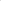 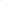 С 1 марта по 20 мая 2022-2023 учебного года были организованы и проведены Всероссийские проверочные работы (далее ВПР) в 4, 5,6,7,8,11 классах.Цель проведения: выявление уровня подготовки и определение качества образования обучающихся 4-8, 11 классов.Проведение ВПР осуществлялось в соответствии с методическими рекомендациями и инструкциями для образовательных организаций. Также был составлен график проведения:                            Рекомендации по повышению уровня знаний обучающихся:рассмотреть и провести детальный анализ количественных и качественных результатов ВПР на заседаниях МО;учителям использовать результаты анализа ВПР для коррекции знаний учащихся по ряду предметов, а также для совершенствования методики преподавания русского языка, математики, географии, биологии, истории, обществознания, физики, химии, английского языка для создания индивидуальных образовательных маршрутов обучающихся;учителям-предметникам провести совместные заседания по вопросу разработок заданий, направленных на отработку у обучающихся 4-8-х,11 классов необходимых навыков при выполнении  обозначенных заданий, а также других заданий, которые вызывают затруднения;МО учителей начальной школы, учителям-предметникам разработать систему мер по повышению качества обучения в 4-8 классах и подготовке к Всероссийским проверочным работам в 2023-2024 учебном году.Планируемые мероприятия по совершенствованию умений и повышению результативности работы школы:1. Тщательный анализ количественных и качественных результатов ВПР каждым учителем, выявление проблем отдельных обучающихся.2. Планирование  индивидуальной  работы с учащимися, не справившимися с ВПР.3. Корректировка содержания урочных занятий, отработка программного материала, вызвавшего наибольшие затруднения у обучающихся.4. Внутришкольный мониторинг учебных достижений обучающихся.5.Своевременное информирование родителей о результатах ВПР, текущих образовательных достижениях учащихся.Аналитические справки учителей по предметам с рекомендациями  прилагаются (см.)Учитель, отв. за УВР: Вигриянова Т.Ф.№ п/пПредмет Дата проведения Учитель 4 класс4 класс4 класс4 класс1Русский язык (часть 1)  4 кл.17.03.2023Новичихина В.В.2Русский язык (часть 2)  4 кл.22.03.2023Новичихина В.В.3Математика   4 кл.21.03.2023Новичихина В.В.4Окружающий мир  4 кл.15.03.2023Новичихина В.В.5 класс5 класс5 класс5 класс1Русский язык15.03.2023Воронина Н.И.2Математика 22.03.2023Кайгородова В.С.3История 14.04.2023Волкова Е.С.4Биология 07.04.2023Пестрецова Е.В.6 класс6 класс6 класс6 класс1Русский язык12.04.2023Воронина Н.И.2Математика18.04.2023ВигрияноваТ.Ф.3История21.04.2023Волкова Е.С.4География26.04.2023Федорищева В.Н.7 класс7 класс7 класс7 класс1Английский язык04.04.2023Орлова Н.А.2Русский язык06.04.2023Воронина Н.И.3Математика 13.04.2023Вигриянова Т.Ф.4История27.04.2023Волкова Е.С.5Физика 21.04.2023Зарытова Л.В.8 класс8 класс8 класс8 класс1Русский язык19.04.2023Проскурекова Т.А.2Математика 25.04.2023Вигриянова Т.Ф.3История18.04.2023Волкова Е.С.4Химия20.04.2023Пестрецова Е.В.                                                                       11 класс                                                                       11 класс                                                                       11 класс                                                                       11 класс1История03.03.2023Федорищева В.Н.2Биология10.03.2023Пестрецова Е.В.3География14.03.2023Базеева О.Е.4Физика16.03.2023Зарытова Л.В.5Немецкий язык01.03.2023Проскурекова Т.А.6Химия21.03.2023Пестрецова Е.В.